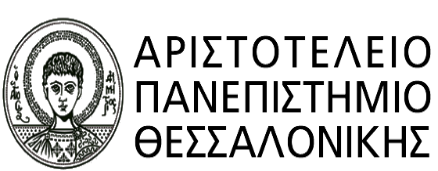 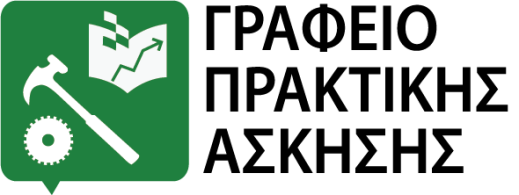 ΠΙΝΑΚΑΣ ΚΑΤΑΤΑΞΗΣ ΦΟΙΤΗΤΩΝ/ΤΡΙΩΝ ΠΟΥ ΥΠΕΒΑΛΑΝ ΠΡΟΑΙΤΗΣΗ ΓΙΑ ΤΗΝ ΠΕΡΙΟΔΟ ΣΕΠΤΕΜΒΡΙΟΣ-ΟΚΤΩΒΡΙΟΣ 2021-2022 ΣΥΜΠΕΡΙΛΑΜΒΑΝΟΜΕΝΩΝ ΚΑΙ ΤΩΝ ΦΟΙΤΗΤΩΝ/ΤΡΙΩΝ ΠΟΥ ΔΕΝ ΕΠΙΛΕΧΘΗΚΑΝ ΤΗΝ ΠΕΡΙΟΔΟ ΤΟΥ ΙΟΥΛΙΟΥ ΣΕΙΡΑ ΚΑΤΑΤΑΞΗΣΑΕΜ 52585722ΔΙΚΟΣ ΤΟΥ/ΤΗΣ ΦΟΡΕΑΣ570658115641579556605716571056315864ΔΙΚΟΣ ΤΟΥ/ΤΗΣ ΦΟΡΕΑΣ57575715568555945680573857025698575457605626585856045857586158325649580457875809572754825746561156156066554958145796ΔΙΚΟΣ ΤΟΥ/ΤΗΣ ΦΟΡΕΑΣ56455689ΔΙΚΟΣ ΤΟΥ/ΤΗΣ ΦΟΡΕΑΣ580661375752